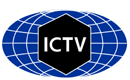 Part 1: TITLE, AUTHORS, APPROVALS, etcAuthor(s) and email address(es)Author(s) institutional address(es) (optional)Corresponding authorList the ICTV Study Group(s) that have seen this proposalICTV Study Group comments and response of proposerICTV Study Group votes on proposalAuthority to use the name of a living personSubmission datesICTV-EC comments and response of the proposerPart 2: NON-TAXONOMIC PROPOSALText of proposalPart 3: TAXONOMIC PROPOSALName of accompanying Excel moduleAbstractText of proposalSupporting evidence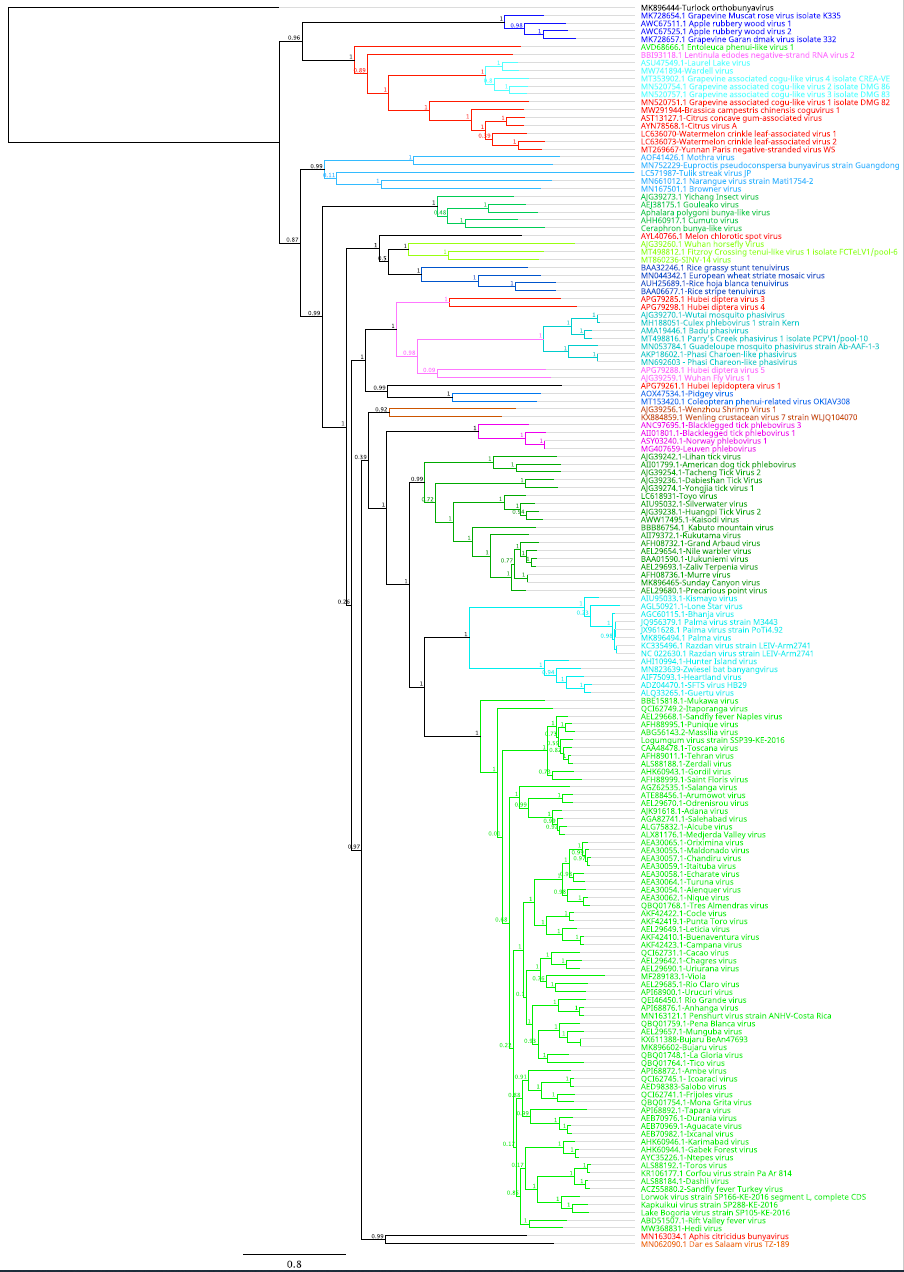 Figure 1. Maximum-likelihood (ML) phylogeny is based on a MAFFT-alignment of the RNA-directed RNA polymerase (RdRp) amino-acid sequences of phenuivirids and phenuivirid-like sequences using E-INS algorithm. The ML phylogenetic tree was inferred using IQ-TREE [7]; the numbers on the nodes represent bootstrap values derived from the ultrafast bootstrap algorithm [3]. Trees were inferred under the LG+G+I substitution model. Tree branches are proportional to genetic distances between sequences and the scale bars at the top indicate substitutions per amino acid. For all taxa shown here, the complete genome or complete coding sequence is available at the GenBank nucleotide sequence database. Accession numbers are shown next to the respective virus taxon.References1.	Chandra S, Harvey E, Emery D, Holmes EC, Šlapeta J (2021) Unbiased characterization of the microbiome and virome of questing ticks. Front Microbiol 12:627327. PMID: 34054743. PMCID: PMC8153229. doi: 10.3389/fmicb.2021.627327.2.	Harvey E, Rose K, Eden J-S, Lawrence A, Doggett SL, Holmes EC (2019) Identification of diverse arthropod associated viruses in native Australian fleas. Virology 535:189-199. PMID: 31319276. doi: 10.1016/j.virol.2019.07.010.3.	Hoang DT, Chernomor O, von Haeseler A, Minh BQ, Vinh LS (2018) UFBoot2: improving the ultrafast bootstrap approximation. Mol Biol Evol 35:518-522. PMID: 29077904. PMCID: PMC5850222. doi: 10.1093/molbev/msx281.4.	Kobayashi D, Kuwata R, Kimura T, Faizah AN, Higa Y, Hayashi T, Sawabe K, Isawa H (2021) Toyo virus, a novel member of the Kaisodi group in the genus Uukuvirus (family Phenuiviridae) found in Haemaphysalis formosensis ticks in Japan. Arch Virol 166:2751-2762. PMID: 34341873. doi: 10.1007/s00705-021-05193-w.5.	Kohl C, Brinkmann A, Radonić A, Dabrowski PW, Nitsche A, Mühldorfer K, Wibbelt G, Kurth A (2020) Zwiesel bat banyangvirus, a potentially zoonotic Huaiyangshan banyangvirus (Formerly known as SFTS)-like banyangvirus in Northern bats from Germany. Sci Rep 10:1370. PMID: 31992832. PMCID: PMC6987236. doi: 10.1038/s41598-020-58466-w.6.	Lecoq H, Wipf-Scheibel C, Verdin E, Desbiez C (2019) Characterization of the first tenuivirus naturally infecting dicotyledonous plants. Arch Virol 164:297-301. PMID: 30302581. doi: 10.1007/s00705-018-4057-6.7.	Nguyen L-T, Schmidt HA, von Haeseler A, Minh BQ (2015) IQ-TREE: a fast and effective stochastic algorithm for estimating maximum-likelihood phylogenies. Mol Biol Evol 32:268-74. PMID: 25371430. PMCID: PMC4271533. doi: 10.1093/molbev/msu300.8.	Sadeghi M, Altan E, Deng X, Barker CM, Fang Y, Coffey LL, Delwart E (2018) Virome of > 12 thousand Culex mosquitoes from throughout California. Virology 523:74-88. PMID: 30098450. doi: 10.1016/j.virol.2018.07.029.9.	Vanmechelen B, Merino M, Vergote V, Laenen L, Thijssen M, Martí-Carreras J, Claerebout E, Maes P (2021) Exploration of the Ixodes ricinus virosphere unveils an extensive virus diversity including novel coltiviruses and other reoviruses. Virus Evol 7:veab066. PMID: 34532065. PMCID: PMC8438917. doi: 10.1093/ve/veab066.10.	Wang X, Gu Q, Zhang W, Jiang H, Chen S, Smagghe G, Niu J, Wang J-J (2021) Prevalence of a novel bunyavirus in tea tussock moth Euproctis pseudoconspersa (Lepidoptera: Lymantriidae). J Insect Sci 21:1-4. PMID: 34280294. PMCID: PMC8288992. doi: 10.1093/jisesa/ieab045.11.	Wu H, Pang R, Cheng T, Xue L, Zeng H, Lei T, Chen M, Wu S, Ding Y, Zhang J, Shi M, Wu Q (2020) Abundant and diverse RNA viruses in insects revealed by RNA-seq analysis: ecological and evolutionary implications. mSystems 5:e00039-20. PMID: 32636338. PMCID: PMC7343303. doi: 10.1128/mSystems.00039-20.12.	Xavier CAD, Allen ML, Whitfield AE (2021) Ever-increasing viral diversity associated with the red imported fire ant Solenopsis invicta (Formicidae: Hymenoptera). Virol J 18:5. PMID: 33407622. PMCID: PMC7788728. doi: 10.1186/s12985-020-01469-w.13.	Xu Z, Fan N, Hou X, Wang J, Fu S, Song J, Shi M, Liang G (2021) Isolation and identification of a novel phlebovirus, Hedi virus, from sandflies collected in China. Viruses 13:772. PMID: 33925561. PMCID: PMC8145316. doi: 10.3390/v13050772.14.	Yunker CE, Clifford CM, Thomas LA, Keirans JE, Casals J, George JE, Parker JC (1977) Sunday Canyon virus, a new ungrouped agent from the tick Argas (A.) cooleyi in Texas. Acta Virol 21:36-44. PMID: 15436.15.	Zhang W, Wu T, Guo M, Chang T, Yang L, Tan Y, Ye C, Niu J, Wang J-J (2019) Characterization of a new bunyavirus and its derived small RNAs in the brown citrus aphid, Aphis citricidus. Virus Genes 55:557-561. PMID: 31079289. doi: 10.1007/s11262-019-01667-x.Code assigned:2022.020MShort title: Two new genera, 10 new species, and 1 moved and renamed species in family Phenuiviridae (Bunyavirales)Short title: Two new genera, 10 new species, and 1 moved and renamed species in family Phenuiviridae (Bunyavirales)Short title: Two new genera, 10 new species, and 1 moved and renamed species in family Phenuiviridae (Bunyavirales)Briese T, Di Serio F, Groschup MH, Jonson GB, Neriya Y, Sasaya T, Song J-W, Tomitaka Y, Kuhn JH, Palacios Gthomas.briese@columbia.edu; francesco.diserio@ipsp.cnr.it; Martin.Groschup@fli.de; g.jonson@irri.org; neriya@a.utsunomiya-u.ac.jp; tsasaya@affrc.go.jp; jwsong@korea.ac.kr; yasut@affrc.go.jp; kuhnjens@mail.nih.gov; gustavo.palacios@mssm.eduPalacios GICTV Phenuiviridae Study GroupApproved.Study GroupNumber of membersNumber of membersNumber of membersStudy GroupVotes supportVotes againstNo voteICTV Phenuiviridae Study Group900Is any taxon name used here derived from that of a living person (Y/N)NTaxon namePerson from whom the name is derivedPermission attached (Y/N)Date first submitted to SC ChairMay 27, 2022Date of this revision (if different to above)2022.020M.N.v1.Phenuiviridae_3ngen_12nsp_1rensp.xlsxWe propose the classification of 10 newly discovered phenuivirids into 1 new species in 1 new monospecific genus and 9 new species in established genera, and the move of one species into a new genus.